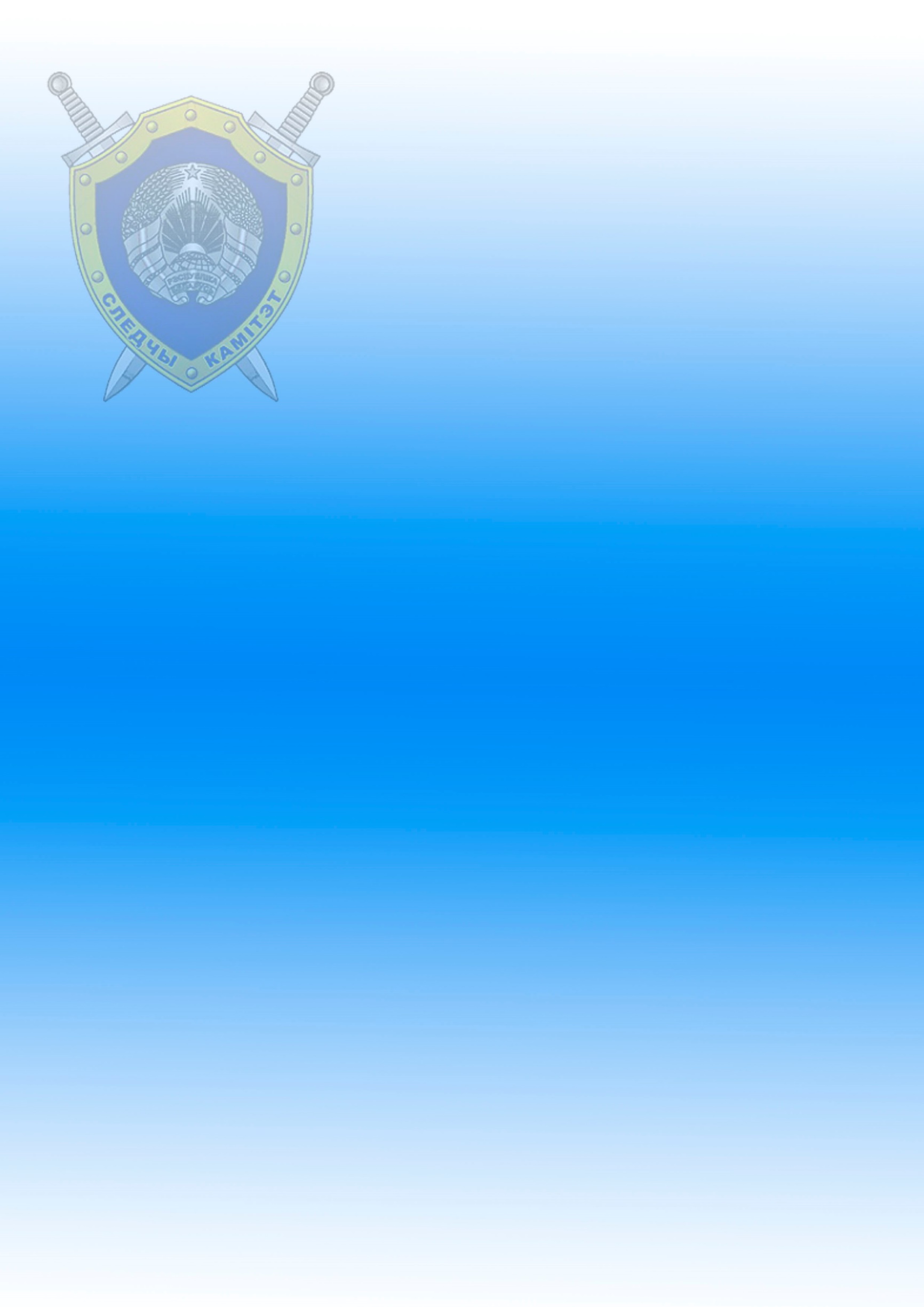 АБИТУРИЕНТУ – 2023 Управление Следственного комитета 
по Витебской области	Приглашает юношей и девушек,	которым в 2023 году исполняется 	(либо уже исполнилось) 17 лет, имеющих	(получающих в 2023 году) общее среднее,профессионально-техническое либо среднее специальное образование для поступления на условиях целевой подготовки специалистов с общим высшим образованием для управления Следственного комитета по Витебской области в учреждение образования «Витебский государственный университет имени П.М.Машерова» на специальность «Правоведение», 
с последующим присвоением квалификации «Юрист» и прохождением службы в подразделениях Следственного комитета Республики Беларусь. 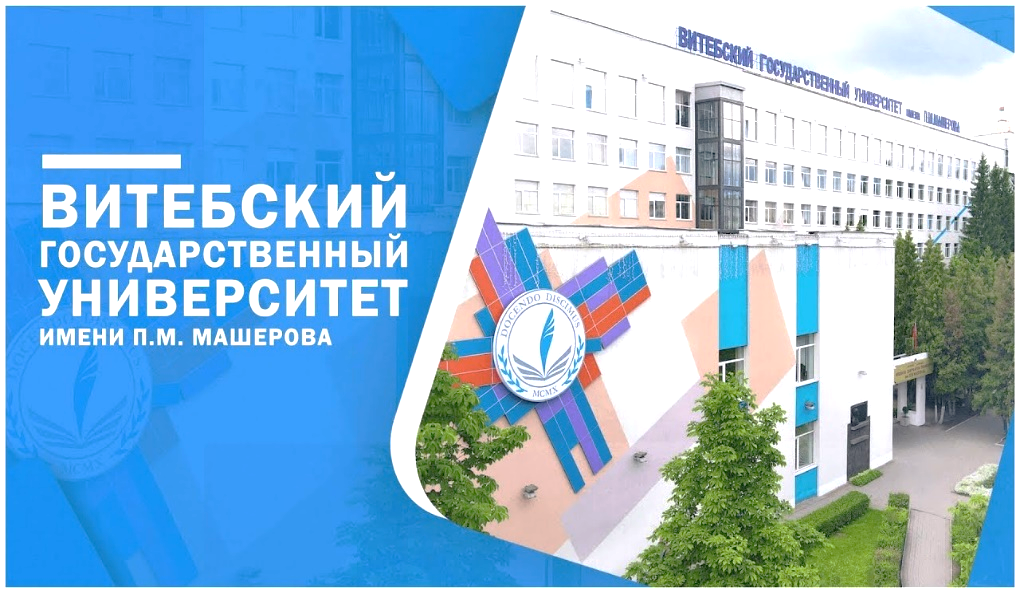 Абитуриенты сдают одно внутреннее вступительное испытание в УВО по учебному предмету, который определен предметом первого профильного испытания (Обществоведение).Зачисление проводится по конкурсу на основе общей суммы баллов, подсчитанной по результатам сдачи внутреннего вступительного испытания в УВО и среднего балла аттестата об образовании.Наши преимущества:- бесплатное высшее юридическое образование;- гарантированное трудоустройство и достойная оплата труда;- социальная защита для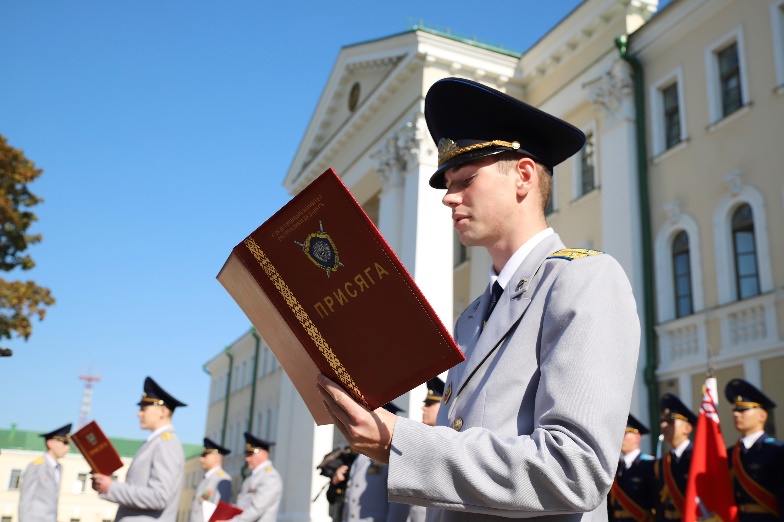  сотрудников и членов их семей; - отсутствие необходимости прохождения срочной военнойслужбы в Вооруженных Силах. Обращаться по адресу:г. Витебск, пр-т Московский, д. 51А
тел. 	8 (0212) 46 23 26,       	8 (0212) 46 20 46